Příloha č. 1  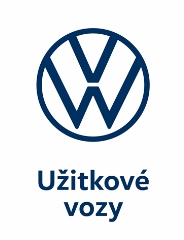 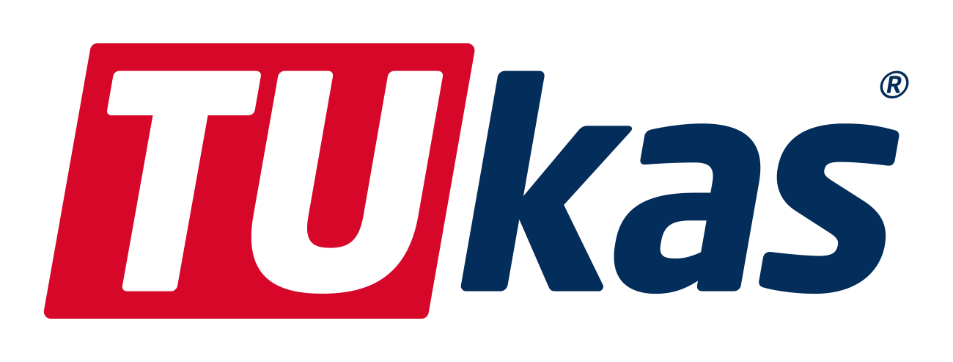 Předmět smlouvyPalivo: DieselPoznámky: Kupní cena	2.1 Kupní cena v CZK včetně 21% DPHCena vozidla ze sériové produkce výroby:Základní cena vozidla	1 026 139,--Barva vozidla / obj. kód: Šedá Ascot / 6U6U	0,--Zvláštní výbava / obj. kód:		8 míst (2+3+3+0): / ZM7	23 242,--- v 1.řadě sedadel v prostoru pro cestující vlevo dvojsedadlo, vpravo jednosedadlo sklopné a překlopné s funkcí Easy-Entry- ve 2.řadě sedadel v prostoru pro cestující trojlavice sklopná (v případě objednání modulárního upevnění sedadel nelze použít v 3. řadě v prostoru pro cestující)Bederní opěrky předních sedadel, man.: / 7P4	2 893,--- bederní opěrka řidiče a spolujezdce- obě manuálně nastavitelné- nelze pro dvojsedadlo spolujezdceBoční a hlavové airbagy vpředu: / 4X3	13 412,--- pro řidiče a spolujezdceBoční posuvné dveře vpravo, servo: / 5R7	3 945,--- boční posuvné dveře vpravo se servodovíránímCelková hmotnost vozidla 3000 kg / 0WQ	21 507,--Front Assist a City Brake: / 6K2	8 014,--- zkrácení brzdné dráhy a varování při nebezpečném snížení odstupu- funkce CityBrake: nouzové brzdění (aktivní automaticky od 5 km/h do 30 km/h)Komfortní paket: / ZA9	8 515,--- nástupní madlo na A sloupku u řidiče i spolujezdce- nastavitelné osvětlení palubních přístrojů- sluneční clona s make-up zrcátkem vlevo a vpravo- čtecí lampička- odkládací přihrádky na vnějších bocích předních sedadel- opatření ke snížení hluku v interiéru- zásuvka 12V na palubní desce vpředu- 1 odpadkový koš v předních dveříchMlhové světlomety se stat.přisvěcováním: / 8WH	9 544,--- statické přisvěcování do zatáčekMultifunkční kožený volant / 2FD	9 674,--Multifunkční ukazatel "Plus": / ZEN	6 394,--- černobílý LCD displej s rozšířenými funkcemi (obsahuje 4 měřící přístroje)- asistent rozpoznání únavy řidičePaket "Světla a výhled": / P4A	7 915,--- automatický spínač světlometů s funkcí "Coming home/Leaving home"- vnitřní zpětné zrcátko s automatickou clonou- dešťový senzor pro stěrače předního sklaPalivová nádrž 80 l (diesel) / 0F5	1 868,--Parkpilot vzadu / 7X1	10 376,--Potahy sedadel "Double Grid" (látka) / $0A	0,--Rádio "Composition Colour": / ZI4 NZ2 Z21	11 376,--- 6, 5" barevný dotykový displej- 4 reproduktory vpředu- slot na SD kartu- Aux-in vstup- 2x USB typ C (kompatibilní s iPod/iPhone/iPad)- FM/AM příjem- App-Connect- eCall- We connect plus 1 rokStřecha vysoká v barvě, dveře s oknem: / ZD6	51 271,--- vysoké zadní křídlové dveře s vyhřívaným oknem- vysoká střecha lakovaná v barvě vozu- komfortní obložení stropu v kabině řidiče, bez obložení stropu v prostoru pro cestující- úložný prostor pod střechou- maximální nosnost střechy 50kg- u vozů s klimatizací nutná následná domontáž rozvodů klimatizace do zadní části vozuTempomat s omezovačem rychlosti / 8T6	8 413,--Vnější zpětná zrcátka: / 6XP	4 194,--- elektricky sklopná- nastavitelná- vyhřívanáVůz není určen k podstatné úpravě: / $BP	0,--- dle sdělení kupujícího není prodávaný vůz určen k další úpravě.Vyhřívané trysky ostřikovačů: / 8W3	1 258,--- čelního sklaVyhřívání předních sedadel: / 4A3	11 609,--- odděleně nastavitelnéVýšk.nast.sed.vpředu s lok. opěrkami: / 3L3 4S1	8 257,--- výškově nastavitelné sedadlo řidiče a spolujezdce- loketní opěrky na levé i pravé straně sedadla řidiče a spolujezdce- nelze s dvojsedadlem spolujezdceZadní stěrač s vyhříváním: / 4HS	3 872,--- stěrač na zadních dveřích s ostřikovačem- vyhřívání pro zadní oknoZesílené nářadí a zvedák / 1S6	773,--Zesílené odpružení: / Z4Q	7 100,--- zesílené odpružení a tlumiče (heavy duty)- zesílená přední náprava, zatížení až 1680 kgPoloaut. klimatizace XL - akční nabídka: / $O1 	1,--- elektronicky ovládaná klimatizace v prostoru řidiče- druhý výměník topení v prostoru pro cestující- druhý výparníkCena vozidla a výbavy včetně 21% DPH:	1 261 562,--Doplňková výbava na základě dodatečné objednávky zákazníka:Předprodejní servis + povinná výbava / VUZUB1	2 000,--Speciální podmínky:	-277 544,--Kupní cena vozidla včetně 21% DPH v CZK  (dále jen „kupní cena“):	986 018,--21% DPH v CZK: 	171 126,76Kupní cena vozidla bez DPH v CZK :	814 891,24Záloha na kupní cenu	0,--2.2. Zvolená příplatková výbava nahrazuje sériovou výbavu stejného charakteru, i když to není u jednotlivých položek uvedeno.2.3. Vezměte prosím na vědomí, že hodnoty spotřeby paliva a exhalace emisí ve výfukových plynech uvedené v dokumentaci k vozidlu jsou platné pro konkrétní vozidlo v konfiguraci, jak bylo dodáno výrobcem. Jakákoliv dodatečná montáž příslušenství (včetně doplňkové výbavy na základě dodatečné objednávky zákazníka) do/na vozidlo může tyto hodnoty ovlivnit. Vzhledem k přechodu na nový měřící cyklus WLTP mohou být hodnoty spotřeby a emisí v dříve vydaných propagačních materiálech k vozidlu uvedeny rozdílně.Sériová výbava vozu Volkswagen Transporter 6.1 Kombi TDI DR:12V zásuvka na palubní desce16" kola ocelová16" podvozek:	- 16" brzdový systém2 funkční klíče2 reproduktory3-bodové bezpečnostní pásy vpředu:	- bezpečnostní pásy řidiče i spolujezdce	výškově nastavitelné, s předpínačem5 míst (2+3+0+0):	- jednosedadlo spolujezdce	- v 1. řadě sedadel v prostoru pro	cestující dvojsedadlo vlevo, vpravo	jednosedadlo sklopné a překlopné s	funkcí Easy-EntryAirbag řidiče a spolujezdce:	- možnost deaktivace airbagu spolujezdceAsistent pro kompenzaci bočního větruAsistent pro rozjezd do kopceAutomatický spínač denního svíceníBoční posuvné dveře vpravoCelková hmotnost vozidla 2800 kgCeloplošné kryty kolCentrální zamykání s dálkovým ovládánímDětská pojistka bočních posuvných dveříElektromechanický posilovač řízení:	- servořízení závislé na rychlosti jízdy	- výškově a sklonově nastavitelný	tříramenný volantElektronický imobilizérEmisní norma EURO 6d-Temp-EVAP-ISC:	- vozy s registrací M1ESP včetně brzdového asistentu, asistent	pro rozjezd do kopce, ABS, EDS,	ASR, MSRGumová podlaha v kabině řidičeHalogenové přední světlomety H7ISOFIX v 1. řadě v prostoru pro cestujcíKontrola poklesu tlaku vzduchu v pneu:	- nepřímé měření tlaku v pneumatikách	- upozornění při změně tlakuKontrola zapnutí bezpečnostního pásu	řidičeKryty vnějších zpětných zrcátek:	- madlo a kliky dveří černéLED osvětlení interiéruMultikolizní brzdaNáplň klimatizace:	- médium R1234yfNárazník vozu - šedýNářadí a zvedákObložení stropu:	- v kabině řidiče komfortní obložení	stropu, na stropě nákladového prostoru	obložení z tvrdých desekOsvětlení v přihrádce spolujezdceOvládání osvětlení palubních přístrojůPaket "Kombi":	- gumová podlaha v kabině řidiče a	prostoru pro cestující/nákladovém	prostoru	- poloautomatická klimatizace a 2.	výměník  topení v prostoru pro cestující	(samostatné ovládání)	- přihřívač motoru	- osvětlení nástupního schůdku v	prostoru pro cestujícíPalivová nádrž 70 l (diesel)Panel přístrojů:	- ukazatel rychlosti	- ukazatel ujeté vzdálenosti	- otáčkoměr	- ukazatel paliva	- časPevná okna v prostoru pro cestující:	- vzadu vpravoPevná okna v prostoru pro cestující:	- vzadu vlevoPlnohodnotné rezervní kolo ocelovéPneumatiky 215/65 R16 C 106/104 T:	- s optimalizovaným valivým odporemPolovysoké obložení bočních stěn:	- obložení z tvrdých desekPotahy sedadel "Double Grid" (látka)Prachový a pylový filtrProdloužená záruka výrobce 2+2 /200 000:	- 2 + 2 roky / 200 000 km	- platí co nastane dříve	- záruka se vztahuje na vozidlo ve	stavu, ve kterém opouští výrobní závod	- nevztahuje se na součásti vozu, které	byly na vozidlo namontovány nebo	umístěny dodatečně (úpravy,	příslušenství)Rádio "Composition Audio":	- monochromatický display	- 2 reproduktory	- vstup na SD kartu	- vstup USB	- bluetoothRegistrace M1Řídící kód - max. 7 místné vozidloStandardní baterie a zesílený alternátorStandardní opatření ke snížení hlukuStart-Stop:	- BlueMotion Technology	- s rekuperací brzdného účinkuTelefonní rozhraní BluetoothTepelně izolující přední skloTypový štítek - globální homologace M1Úchytná oka v podlaze:	- 6 ok u krátkého rozvoru	- 8 ok u dlouhého rozvoruVnější zpětná zrcátka:	- nastavitelná	- vyhřívanáVnější zpětné zrcátko levé:	- konvexníVnější zpětné zrcátko pravé:	- konvexníVnitřní ochrana nákladové hrany plastováVnitřní zpětné zrcátko, zaclonitelnéZadní křídlové dveře prosklené:	- vyhřívané………………………………………podpis kupujícího Model:Transporter 6.1 Kombi TDI DRTransporter 6.1 Kombi TDI DRSHJ1F1W0Objem motoru:1968 ccmBarva vozu:Šedá AscotVýkon kW/k:110/150Barva potahů:Tit.černá/šedá PallPřevodovka:6-stupňová převodovkaKód barvy:6U6U / PXČíslo karoserie:Číslo komise: